     Antrag auf Förderung einer   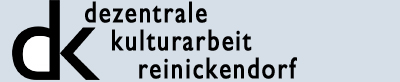      Veranstaltung im Rahmen der     dezentralen Kulturarbeit			Antrag auf Förderung _________________________________________________________________________________Wenn Sie Fragen zu diesem Antrag haben wenden Sie sich bitte an Frau Christa Nagel. Tel.: 030/404 61 92  oder christa-nagel@gmx.de AntragsstellerE-MailKontoinhaberBereichBitte ankreuzen: 		Musik   				Theater 		Musiktheater 				Tanz 					     Konzert 		Bildende Kunst   			  Literatur 			Video/	 Film 								  Interdisziplinäres Projekt 		   Geschichte           Sonstiges Kurzdarstellung der VeranstaltungProjektleiter/in (Name, Anschrift, Telefonnummer und E-Mail)geplantes Datum der VeranstaltungVeranstaltungsort (Name, Anschrift)Kosten- und Finanzierungsplan (Ausgaben und Einnahmen)VeranstaltungskostenFühren Sie hier bitte sämtliche Kosten auf, die voraussichtlich im Rahmen der Veranstaltung entstehen werden. Fassen Sie dabei die Kosten zu Kostenpositionen zusammen: 1. Personalkosten/Honorare, 2. Sachkosten 1. Personalkosten / Honorare2. Sachkosten (Werbung, Flyer/Plakate, Grafiker, Bühne, Licht und Tonanlagen, Gema, KSK, Sonstige Kosten)2. EinnahmenEinnahmen aus Eintrittsgeldern, Verkaufserlöse etc.															geschätzte Besucher……………………..  X Eintrittspreis…………..=												     €      geschätzte Besucher (erm.)……………  X Eintrittspreis…………..=												     €      Summe Einnahmen																									€      Eigenleistungen (z.B. Öffentlichkeitsarbeit, Moderation, Koordination, Aufbau)3. Beantragte Summe / FehlbedarfBeantragte Fördersumme																							€      (Differenz zwischen Ausgaben und Einnahmen)																					Organisations-/Rechtsform des ZuwendungsempfängersWenn vorhanden Nachweis beifügen. eingetragener Verein	 gemeinnützig	 Initiative / Arbeitskreis		 Sonstige :(bitte eintragen)______________________________________________________________________________________Ich/Wir versichern, dass meine/unsere Angaben vollständig sind und der Wahrheit entsprechen.Mit der Unterzeichnung dieses Antrages willigen wir ein, dass sämtliche in den Förderanträgen oder Verwendungsnachweisen gemachten Angaben sowie alle zuwendungsrelevanten Vorgänge an das Land Berlin   weitergeleitet werden, dass die zur Bearbeitung der Anträge erhobenen Daten für statistische Zwecke im automatisierten Verfahren gespeichert und dass Daten der Förderung (einschließlich des Zuwendungsempfängers) im Internet veröffentlicht werden können. Wir versichern die Richtigkeit und Vollständigkeit aller Angaben dieses Antrags einschließlich der beiliegenden Anlagen. Der Antrag ist nur gültig mit einer rechtsverbindlichen Unterschrift!Allgemeine HinweiseBitte senden Sie ein unterzeichnetes Original des Antrags und 2 Exemplare als Schwarz-Weiß-Kopie an das:Bezirksamt Reinickendorf von Berlin 
Fachbereich Kunst und Geschichtet c/o Museum Reinickendorf Frau Fischer Alt-Hermsdorf 3513467 Berlin Tel.: 030 – 405 013 26
E-Mail: 
j.fischer@kunstamt-reinickendorf.de Bitte achten Sie auf die sorgfältige Bearbeitung und vollständige Ausfüllung aller Felder. Für die Antragstellung ist die Einhaltung der formalen Kriterien unerlässlich.Titel der VeranstaltungDatumDatumNameNameNameNameStraßeStraßePLZWohnortWohnortBerliner BezirkTelefonBankverbindung des ZuwendungsempfängersName der BankBankverbindung des ZuwendungsempfängersName der BankBankverbindung des ZuwendungsempfängersName der BankBankverbindung des ZuwendungsempfängersName der BankIBANIBANBICWER macht WAS, mit WEM, WO, WANN, mit welchen ZIELEN?Ziele der Veranstaltung | Geplante Aktivitäten | Anzahl der Aktiven im Projekt | Erwartete ErgebnisseZiele der Veranstaltung | Geplante Aktivitäten | Anzahl der Aktiven im Projekt | Erwartete ErgebnisseKurzdarstellung beteiligter Künstlervon       bis       (Tag/Monat/Jahr)€€€€€€Summe Ausgaben€€€€€€Summe Ausgaben€______________________________________ (bitte Name auch in Druckbuchstaben)     ,      Ort, Datum,Unterschrift